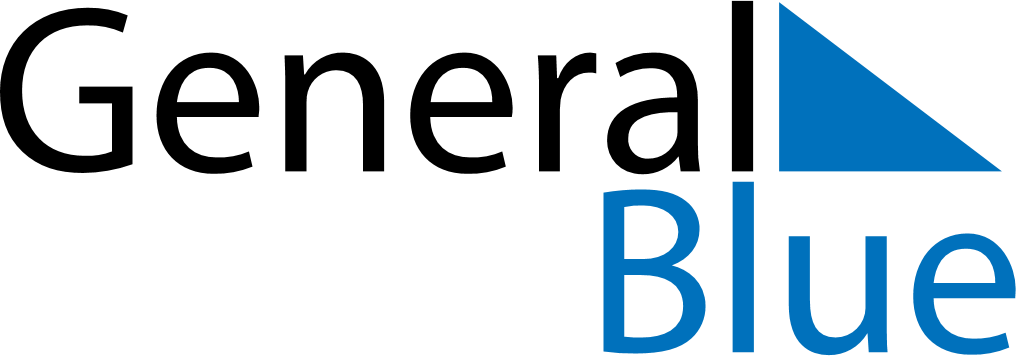 Weekly CalendarJanuary 11, 2026 - January 17, 2026Weekly CalendarJanuary 11, 2026 - January 17, 2026Weekly CalendarJanuary 11, 2026 - January 17, 2026Weekly CalendarJanuary 11, 2026 - January 17, 2026Weekly CalendarJanuary 11, 2026 - January 17, 2026Weekly CalendarJanuary 11, 2026 - January 17, 2026SundayJan 11MondayJan 12MondayJan 12TuesdayJan 13WednesdayJan 14ThursdayJan 15FridayJan 16SaturdayJan 176 AM7 AM8 AM9 AM10 AM11 AM12 PM1 PM2 PM3 PM4 PM5 PM6 PM